Словесные игры к теме «Домашние птицы»Назови домашних птиц. Почему они называются домашними? Какую пользу приносят домашние птицы? Как человек заботится о домашних птицах? Назови родителей:У цыпленка — курица, петух;  
у индюшонка — индюшка, индюк;  у утенка — утка, селезень;  у гусенка — гусыня, гусак. 
 «Кто у нас?»Ход игры: у меня петух и у тебя петух, у нас кто? (петухи),  много кого?  - петухов.петух –…	курица –…цыпленок –…гусь –… гусенок –…	утка – …утенок –…	индюк –…индюшонок – …Кто как подает голос?Курица - .. (кудахчет, квохчет)Петух - … (кукарекает)Утка - … (крякает)Гусь - … (гогочет)Индюк - … (болбочет) Скажи по-другому:Чей хвост у петуха? (петушиный)Чьи лапы у утки? (утиные)Чей гребешок у курицы? (куриный)Чей клюв у гуся? (гусиный)Чьи перья у индюшки? (индюшиные)Сосчитай до 5:Важных уток, маленьких цыплят, легкие пёрышки.(одна важная утка, две важные утки, пять важных уток;один маленький цыпленок, два маленьких цыплёнка, пять маленьких цыплят;одно лёгкое пёрышко, два лёгких пёрышка, пять лёгких пёрышек)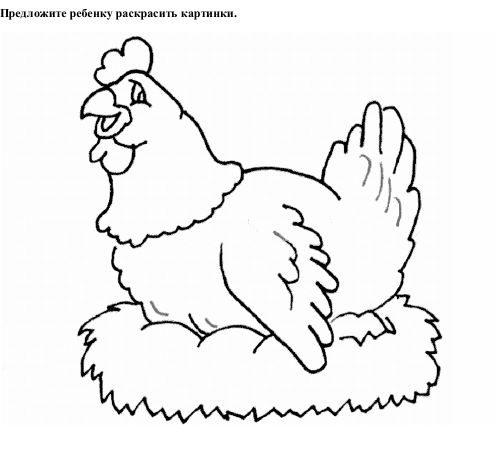 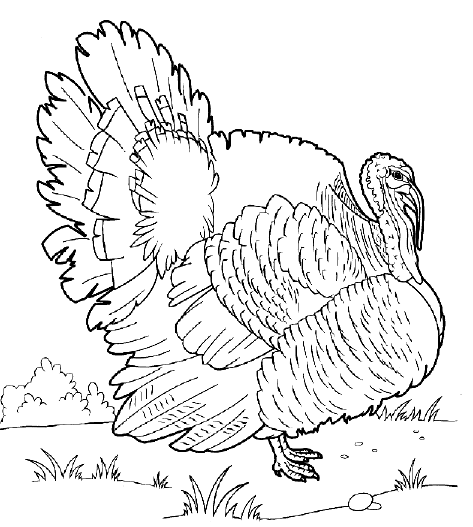 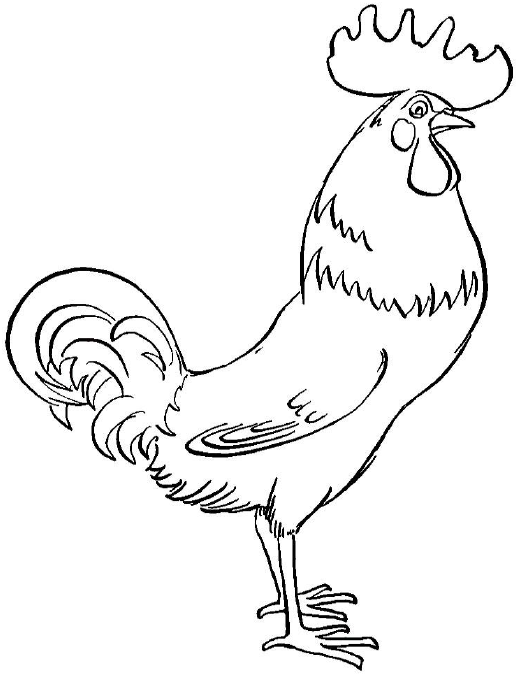 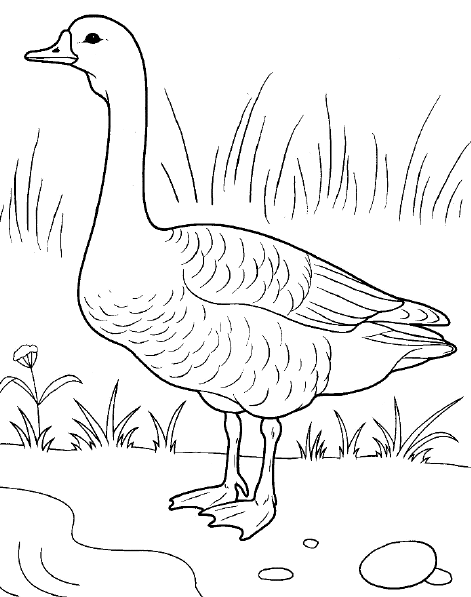 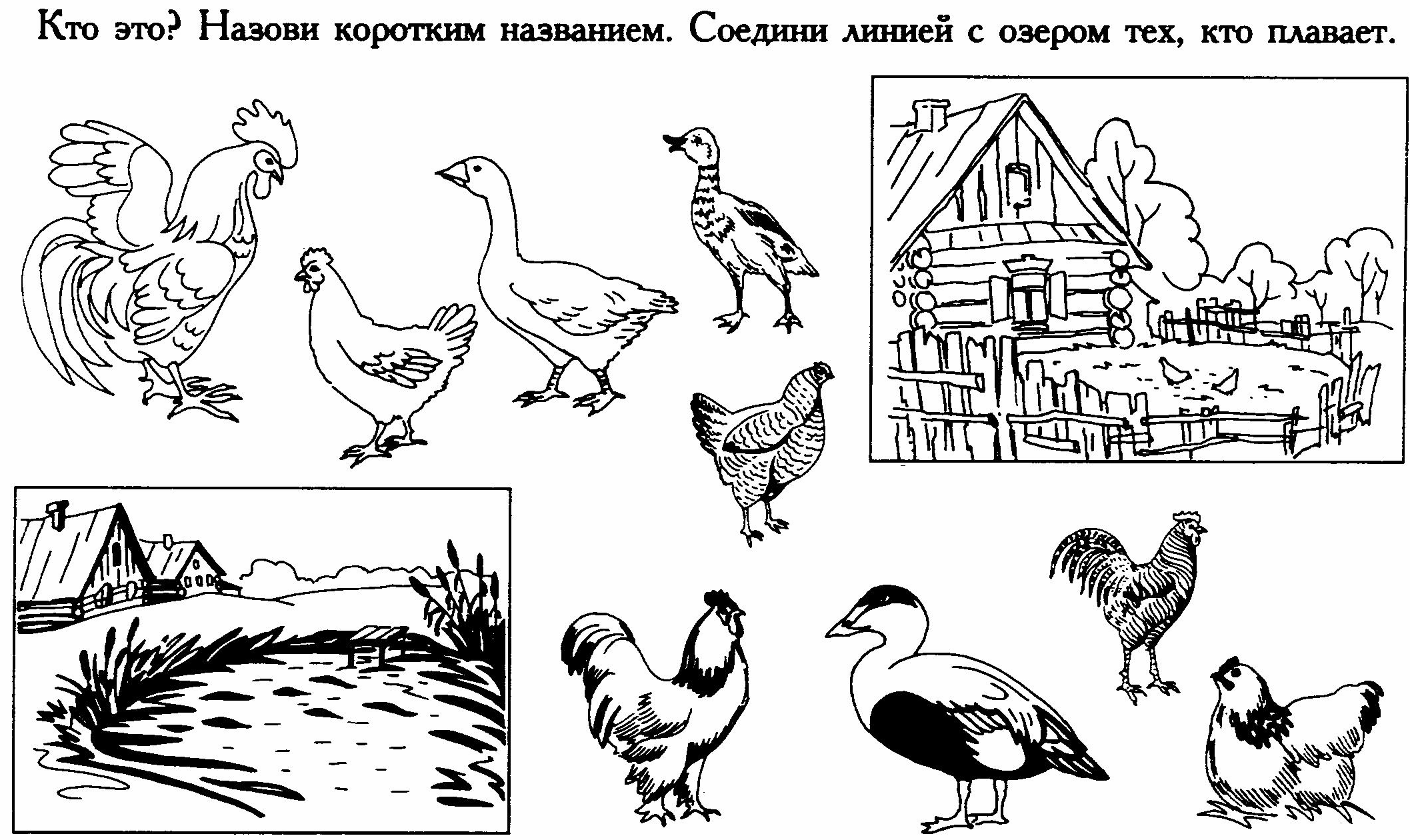 Узнай по контуру: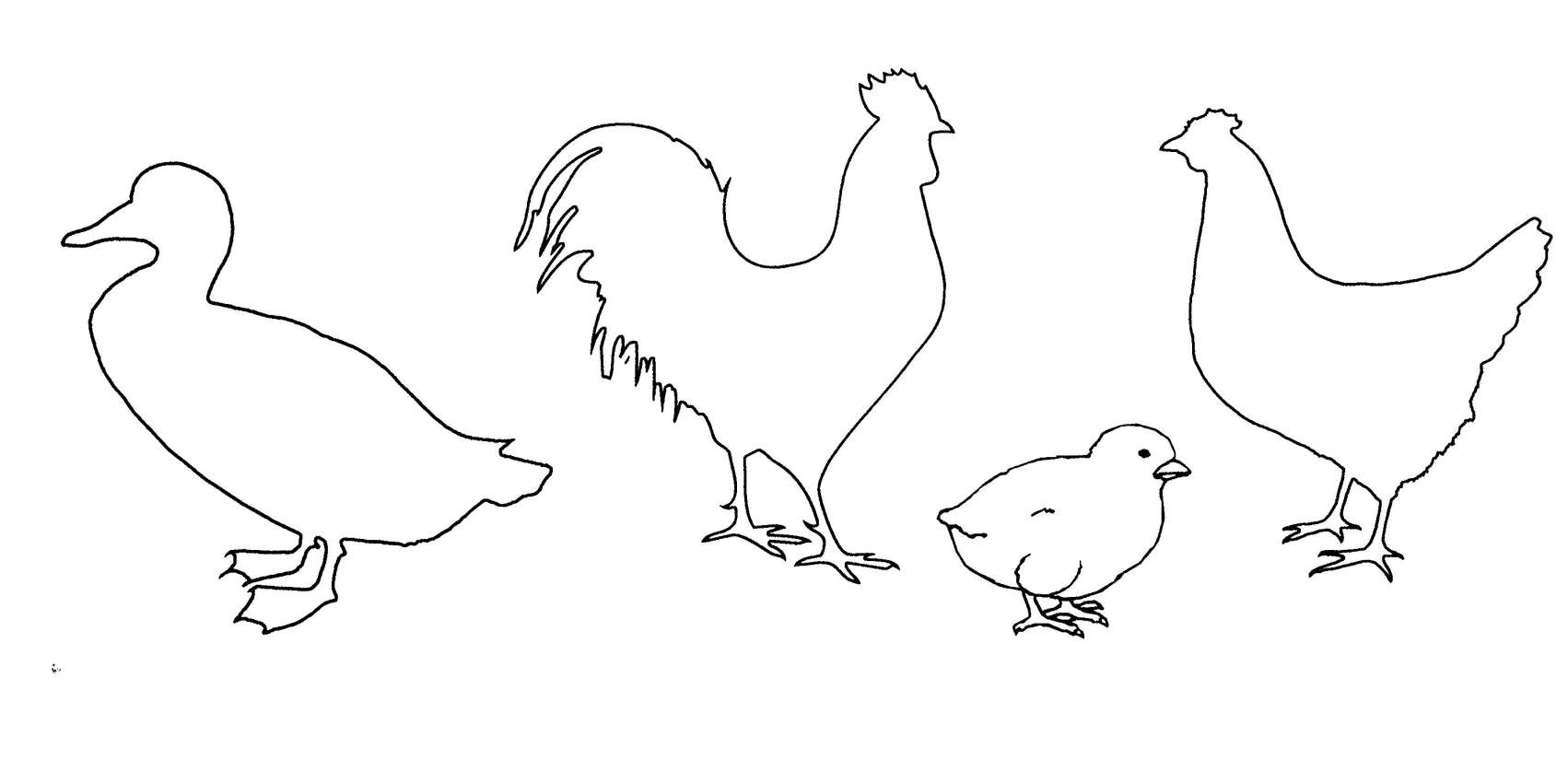 Раскрась только домашних птиц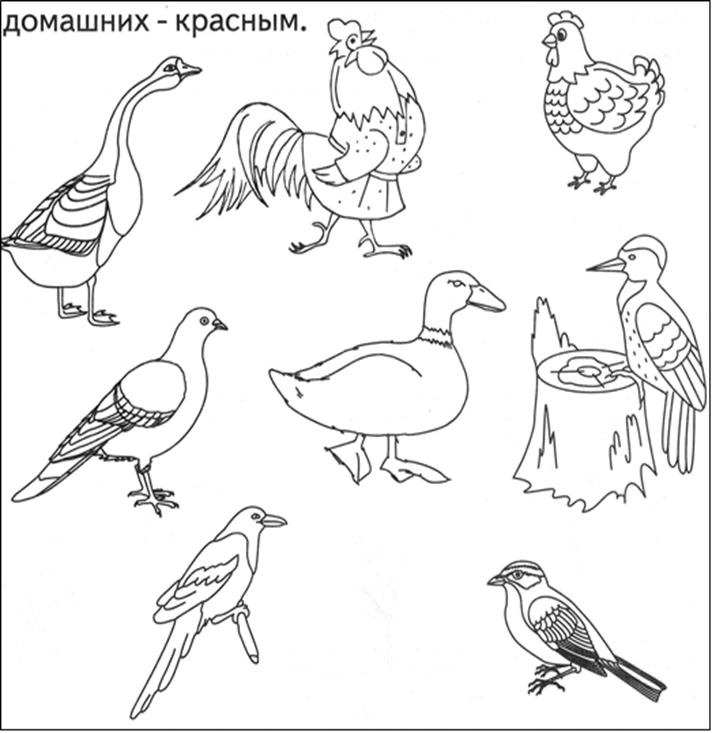 Найди отличия: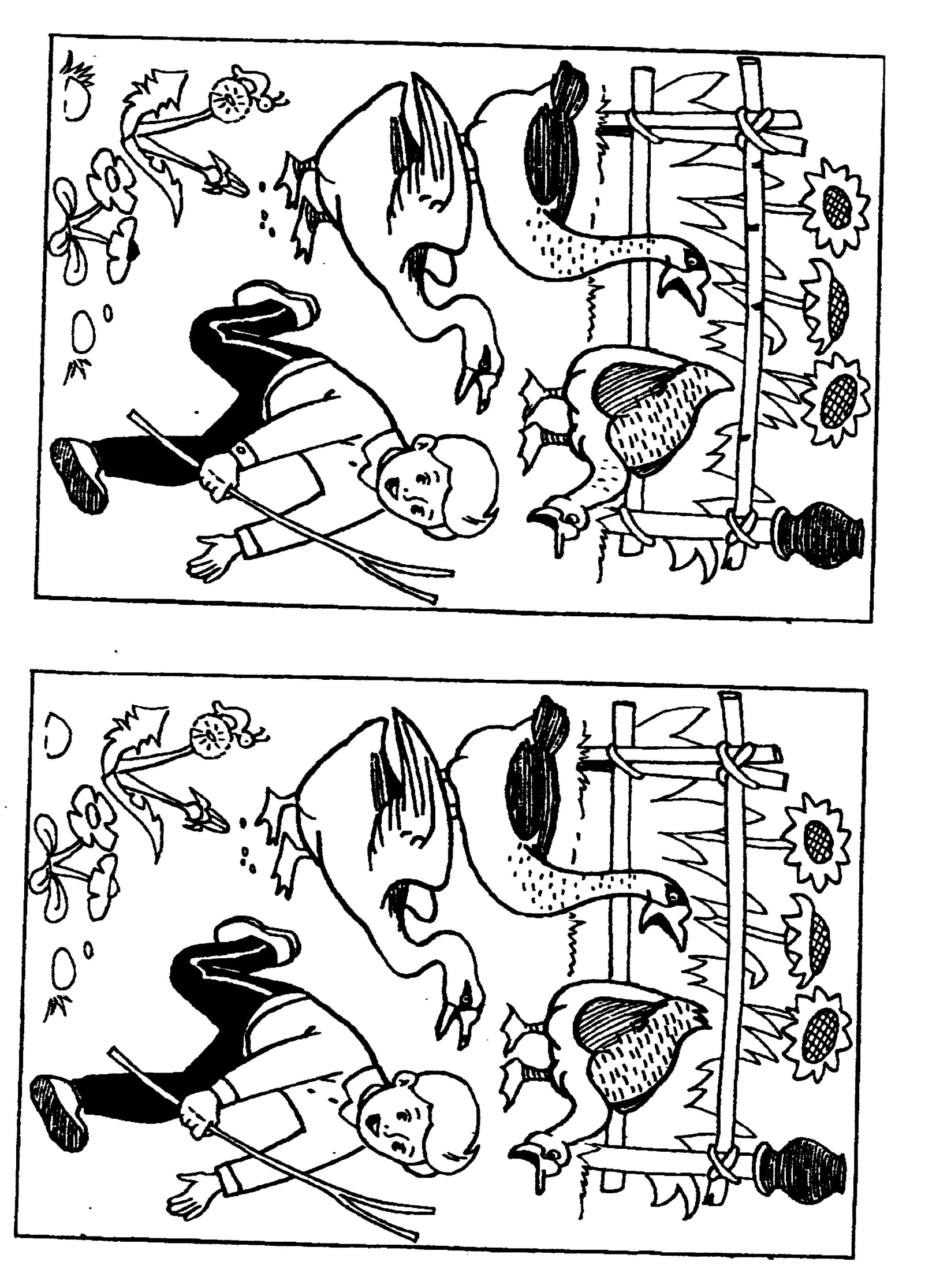 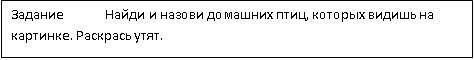 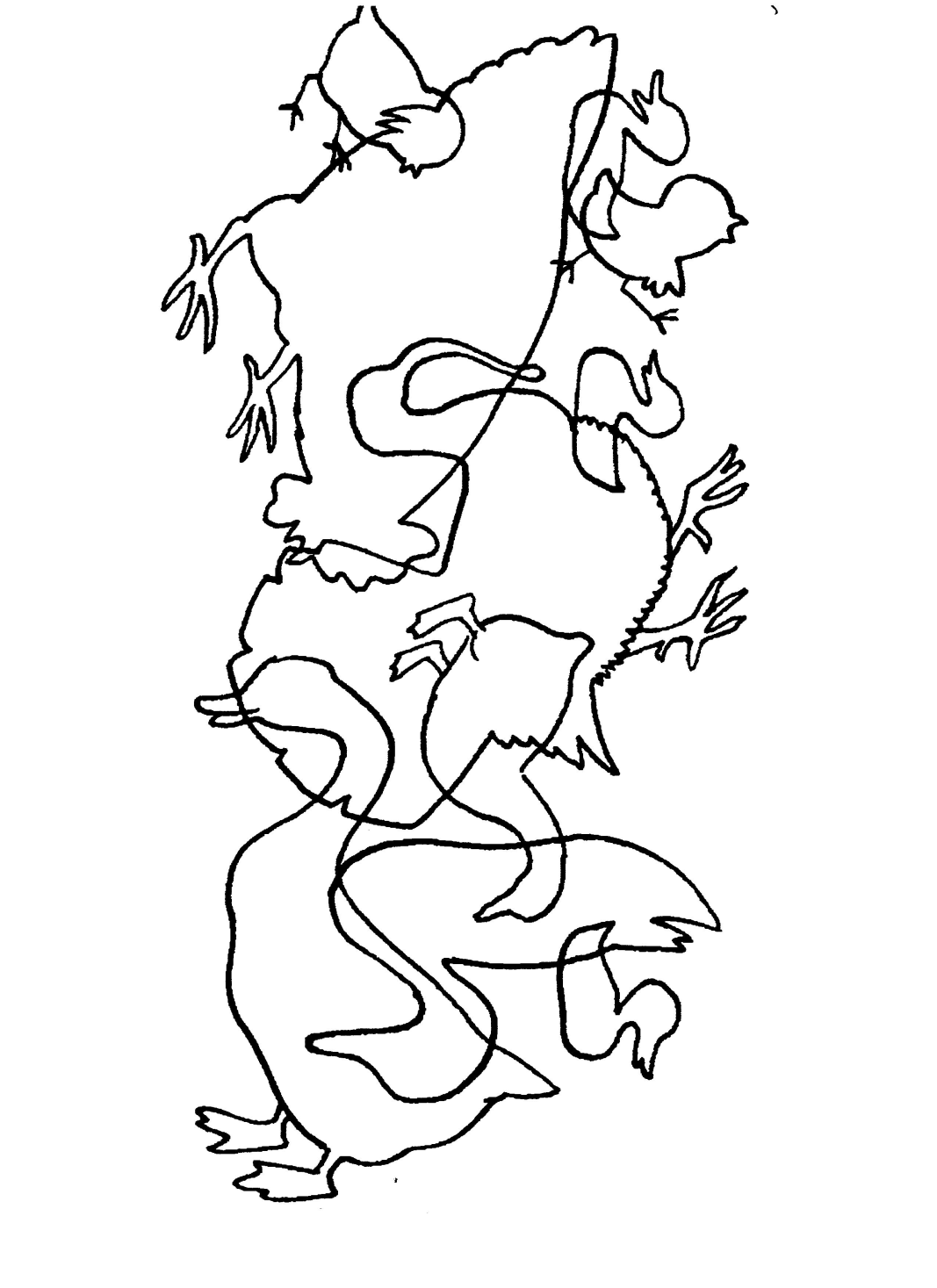 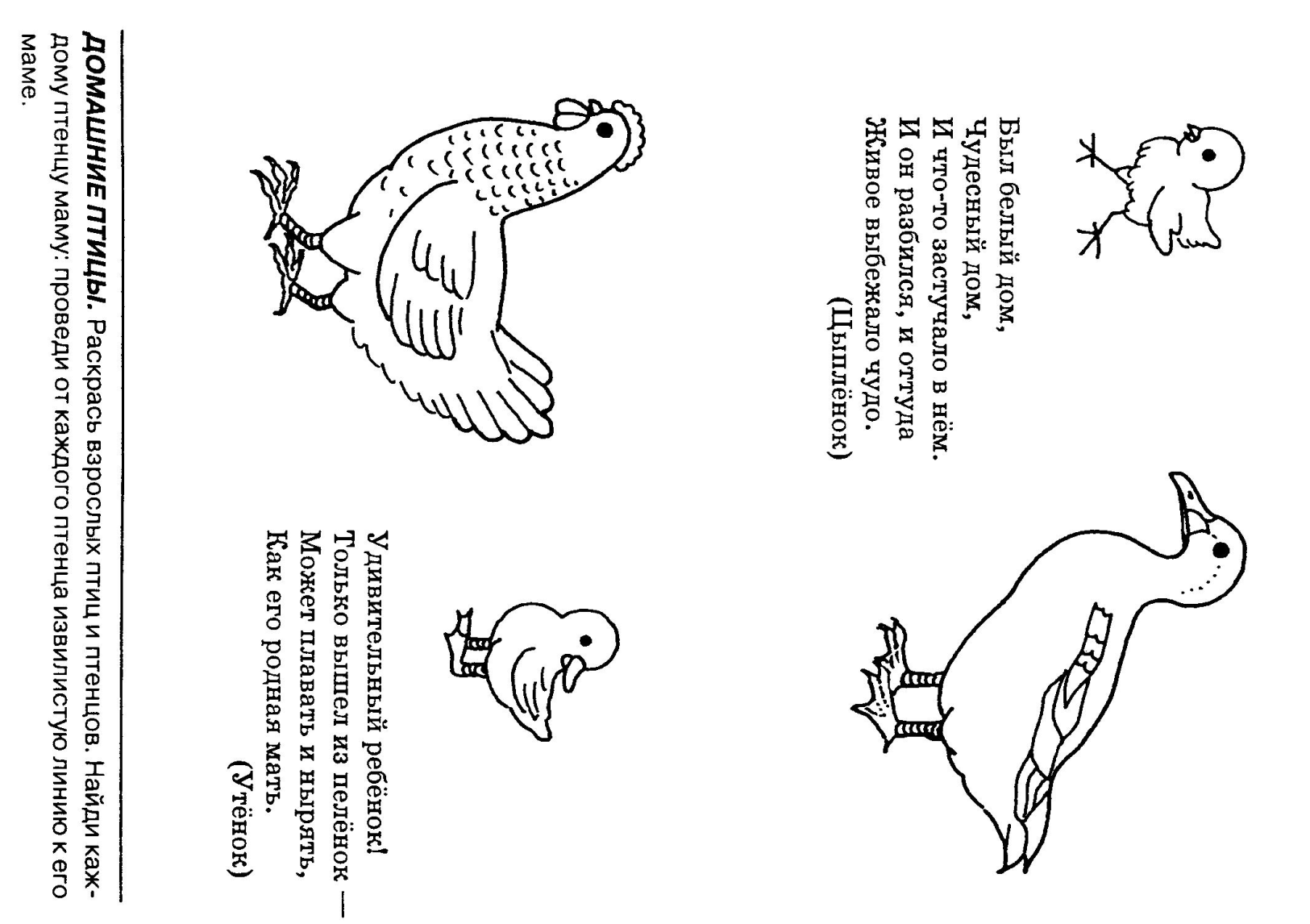 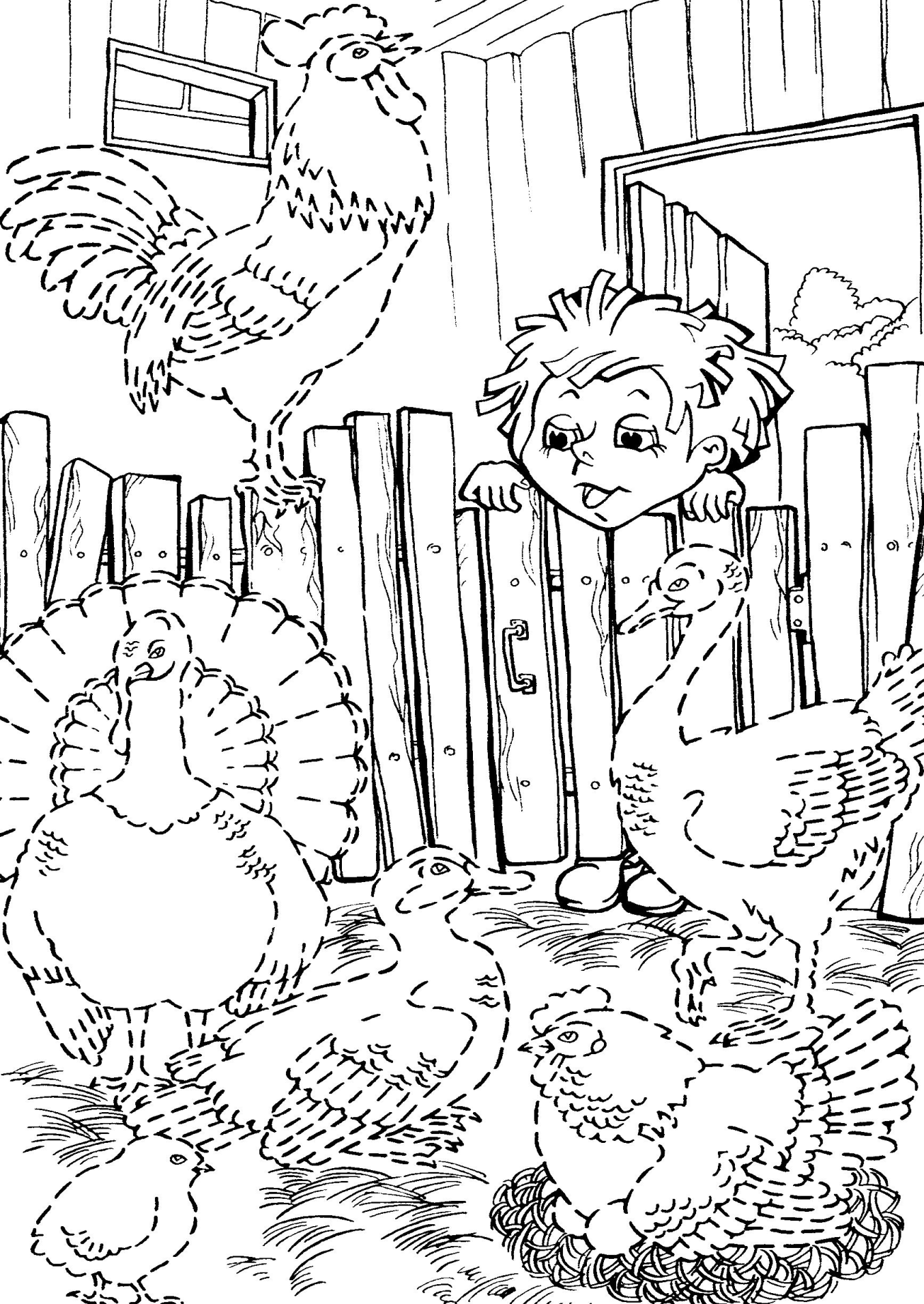 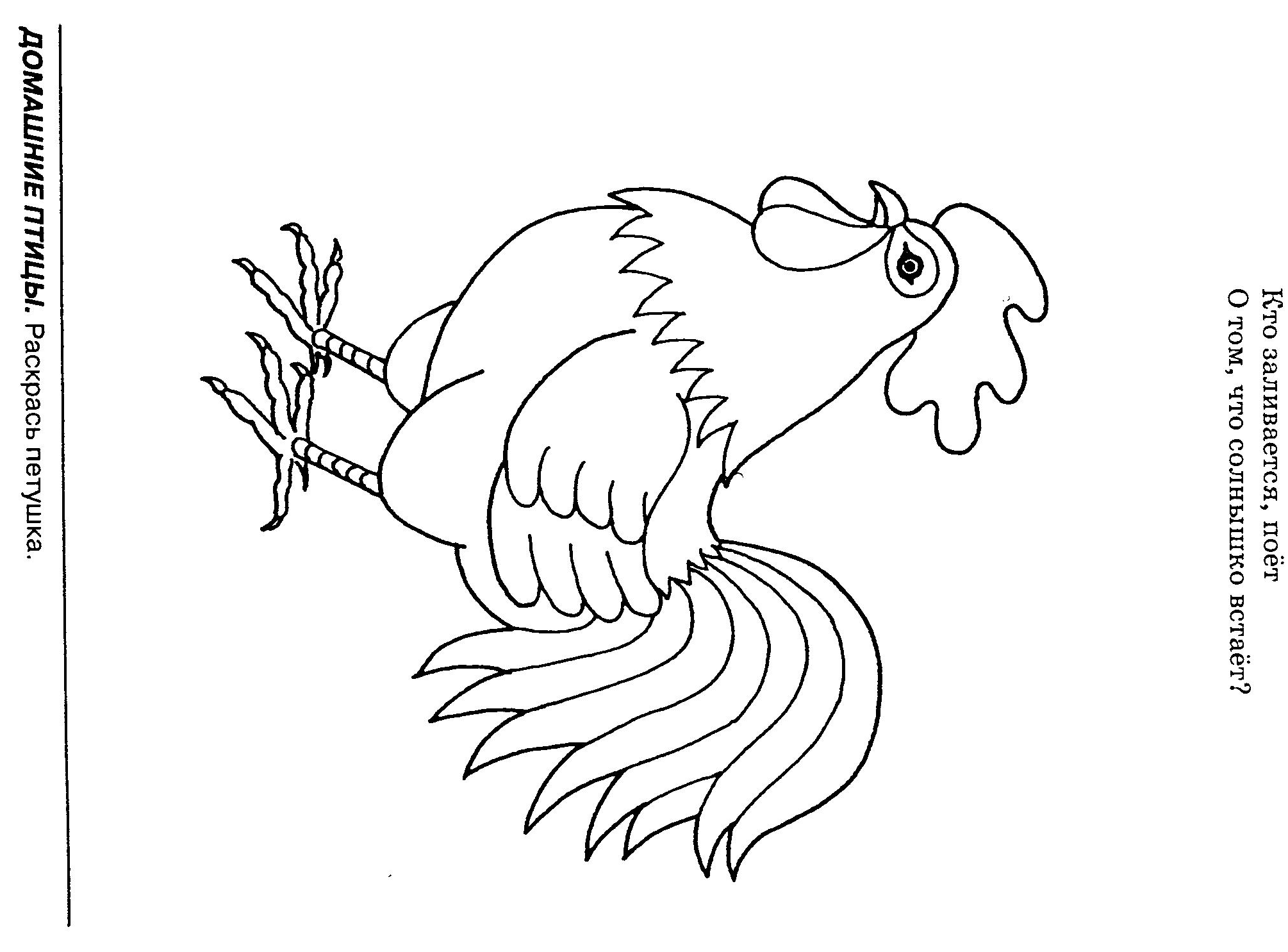 Задание 	Что не так?	– Петушок живет в лесу и поет «ку-ку-ку-ку». (Нет, неправильно! Петушок живет на птичьем дворе и поет «ку-ка-ре-ку».)– У петуха плоский клюв, зеленый гребешок, длинная шея. (Нет, неправильно! У петушка острый клюв, красный гребешок, длинная бородка и короткая шея.)– Перышки у петушка разноцветные.(Правильно. Перышки у петушка разноцветные.)– У петушка две красные лапки с перепонками. (Нет, неверно. У петушка две лапки с острыми коготками и шпорами.)– У петуха четыре крыла и летает он высоко. (Нет, у петуха два крыла, но летает он плохо.)– Петух лакает молоко и ищет червячков. (Нет, петушок клюет зерно, ищет червячков в земле.)– У петушка и курочки много желтеньких пушистых утят. (Нет. У петушка и курочки много маленьких пушистых цыплят.)– За петушком ухаживает швея. Так ли это? (Нет, неверно. За петушком ухаживает птичница.)– Как она за ним ухаживает? (Она дает ему корм, выпускает гулять, убирает в курятнике.)– От петушка человек получает яйца и шерсть. (Нет, неверно. От петушка человек получает вкусное мясо и мягкие перья.) «Объясни словечко»: Перья разного цвета. Перья какие? – Разноцветные.У петуха громкий голос, он какой? – Громкоголосый.У петуха острый клюв, он какой? – Остроклювый,Расскажи о петушке.Петух  красивый, разноцветный, большой, остроклювый, громкоголосый, смелый. Петух умеет петь, ходить, бегать, спать, кукарекать. За ним ухаживает птичница. Она дает ему корм, выпускает гулять, убирает в курятнике. От петушка человек получает вкусное мясо и мягкие перья.Домашние птицыДомашние птицыДомашние птицы1 занятие2 занятиеРазвитие словаряОбогащение и активизация предметного словаря: птица, польза; названия домашних птиц: курица,  наседка, квочка, клуша, петух, забияка, цыплёнок, гусь, гусыня,  индюк,  индюшка, индюшата, гусёнок, утка, утёнок, селезень , перо, яйцо.  Части тела: крылья,  ноги, шпоры, туловище, перья, гребешок, борода, хвост,  перепонки, лапы, когти. Название жилища: птичий двор, курятник, гусятник, индюшатник, утятник.  Обогащение и активизация словаря глаголов: голосоподача: кукарекает, кудахчет, квохчет, гогочет, болбочет, крякает, пищит; машет, дерется, защищает, клюёт, приносит, несётся, плавает, ходит, важничает .  Обогащение и активизация словаря признаков: домашние, мохнатая, пёстрая, рябая, яркий, нарядный, заботливая, водоплавающие, длиннохвостый, краснобородый. Притяжательные прилагательные: куриный, петушиный, утиный, гусиный, индюшиный.Обогащение и активизация словаря наречий:  важно, жалобно, быстро, ловко, гуськом.Обогащение и активизация предметного словаря: птица, польза; названия домашних птиц: курица,  наседка, квочка, клуша, петух, забияка, цыплёнок, гусь, гусыня,  индюк,  индюшка, индюшата, гусёнок, утка, утёнок, селезень , перо, яйцо.  Части тела: крылья,  ноги, шпоры, туловище, перья, гребешок, борода, хвост,  перепонки, лапы, когти. Название жилища: птичий двор, курятник, гусятник, индюшатник, утятник.  Обогащение и активизация словаря глаголов: голосоподача: кукарекает, кудахчет, квохчет, гогочет, болбочет, крякает, пищит; машет, дерется, защищает, клюёт, приносит, несётся, плавает, ходит, важничает .  Обогащение и активизация словаря признаков: домашние, мохнатая, пёстрая, рябая, яркий, нарядный, заботливая, водоплавающие, длиннохвостый, краснобородый. Притяжательные прилагательные: куриный, петушиный, утиный, гусиный, индюшиный.Обогащение и активизация словаря наречий:  важно, жалобно, быстро, ловко, гуськом.Формирование  грамматического строя речи1. Обучение словообразованию:- существительных с помощью уменьшительно-ласкательных суффиксов (курочка, петушок...) («Назови ласково»)- существительных, обозначающих названия членов семьи («Назови семью»: папа-петух, мама-курица, детёныш-цыплёнок, детёныши-цыплята)- прилагательных способом сложения двух основ: водоплавающие («Объясни словечко»)- притяжательных прилагательных(«Чей?  Чья? Чьё? Чьи?») (хвост, лапы, туловище: петушиные, гусиные, утиные, индюшиные)2. Согласование существительного с прилагательным и числительным «Сосчитай до 5»:1…, 2..,5… (важная утка, маленький цыпленок, легкое пёрышко).1. Словоизменение:- существительных ед. и мн. числа в косвенных падежах («Вижу, думаю, любуюсь»: Я вижу курицу (петуха), думаю о курице (петухе), любуюсь курицей (петухом).- существительных в им. и родит. падежах множественного числа («Один-много»: У меня цыпленок, и у тебя цыпленок. У нас кто? – цыплята, Много кого? – цыплят) То же задание со словами: кот, шенок, лошадь.2. Согласование прилагательных с существительными («Что не так?» (Красивая петух. Пестрый курица. Маленькая цыплята. Лёгкий пёрышко.)3. Словообразование:-сложных прилагательных из 2 основ: длиннохвостый, краснобородый, («Объясни словечко»).-притяжательные прилагательные («Чей хвост?», «Чьи лапки?»)Развитие связной речиОбучение составлению простого предложения по картинке, обучение распространению простого предложения дополнительными и однородными членами: Курица клюет. Курица клюет зернышки. Пестрая     курица клюет рассыпанные зернышки. Пестрая  курица клюет рассыпанные зернышки, кудахчет  и подзывает своих цыплят.Обучение пересказу с опорой на сюжетную картинку («Чьи перья?»), развитие планирующей функции речи.Развитие психических функций1. Развитие зрительного внимания, памяти, восприятия «Кто лишний?»2. Развитие логического мышления (дешифровка картинно-графических карточек), «Что не так?» 3. Развитие слухового и вербального внимания и памяти («Запомни, повтори», «Узнай по голосу»)1. Развитие зрительного восприятия: «Узнай птицу по силуэту, по контуру, по пересекающимся контурам, в условиях «зашумления».2. Развитие зрительного внимания, логического мышления («Четвертый лишний»), отгадывание загадок.3. Развитие мелкой моторики: обводка, штриховка, раскрашивание.4. Ориентировка в пространстве, вверху, внизу, справа, слева.